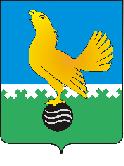 Ханты-Мансийский автономный округ-Юграмуниципальное образованиегородской округ город Пыть-Ях АДМИНИСТРАЦИЯ ГОРОДАтерриториальная комиссия по делам несовершеннолетних и защите их прав                                                                                                  www.pyadm.ru e-mail: adm@gov86.org                                                                                                                                                 e-mail: kdn@gov86org.ruг.   Пыть-Ях,  1 мкр.,  дом  № 5,  кв.  № 80                                                                           р/с 40101810900000010001 Ханты-Мансийский автономный округ-Югра                                                                            УФК по ХМАО-ЮгреТюменская      область     628380                                               МКУ Администрация г. Пыть-Яха, л\с 04873033440)тел.  факс  (3463)  46-62-92,   тел. 46-05-89,                                              РКЦ Ханты-Мансийск г. Ханты-Мансийск42-11-90,  46-05-92,  46-66-47                                                                                  ИНН 8612005313   БИК 047162000                                                                                                                    ОКАТМО 71885000 КПП 861201001                                                                                                                                    КБК 04011690040040000140ПОСТАНОВЛЕНИЕ13.04.2016	№ 166Зал заседаний территориальной комиссии по делам несовершеннолетних и защите их прав при администрации города Пыть-Яха по адресу: 1-5-80, в 14-00 часов (сведения об участниках заседания указаны в протоколе заседания территориальной комиссии).О межведомственном взаимодействии по учету и актуализации сведений о несовершеннолетних, злоупотребляющих алкоголем, употребляющих психотропные или одурманивающие, токсические веществаВ связи с внесением прокуратурой города Пыть-Яха представления об устранений нарушений федерального законодательства 31.03.2016 территориальной комиссией был проведен анализ межведомственного взаимодействия по обмену сведениями о несовершеннолетних, злоупотребляющих алкоголем, употребляющих психотропные или одурманивающие, токсические вещества.Постановлением территориальной комиссии № 452 от 23.12.2015 определен следующий порядок обмена информацией: ежемесячно ОМВД России по городу Пыть-Яху и муниципальными бюджетными общеобразовательными учреждениями средними общеобразовательными школами представляются в территориальную комиссию списки несовершеннолетних, состоящих на профилактическом учете ПДН ОМВД России по г. Пыть-Ях и внутришкольных учетах, с указанием вида и оснований постановки на учет. Отделом по осуществлению деятельности территориальной комиссии обеспечивается сведение единого списка детей, находящихся в социально опасном положении, и рассылка его субъектам системы профилактики с целью своевременной организации их досуга и занятости, а также сведение информации о результатах индивидуальной профилактической работы и вынесение ее на рассмотрение территориальной комиссии.БУ «Пыть-Яская окружная клиническая больница» также ежеквартально, с учетом сохранения врачебной тайны, представляет только статистические данные о детях, состоящих на учете в психо-наркологическом отделении, при этом обеспечивает исполнение постановления территориальной комиссии № 452 от 23.12.2015.Кроме того, территориальная комиссия, при рассмотрении административных дел, связанных с фактами употребления несовершеннолетними алкоголя, психотропных, одурманивающих и токсических веществ, с учетом особенностей содеянного и личностных характеристик подростков, рекомендует несовершеннолетним и их законным представителям обратиться в БУ «Пыть-Яхская окружная клиническая больница» для прохождения медицинского обследования и решения вопроса о профилактическом наблюдении, лечении, а также возлагает на лечебное учреждение оказание содействия гражданам в получении соответствующей медицинской помощи.Проверкой прокуратуры была выявлена разница в показателях БУ «Пыть-Яхская окружная клиническая больница», ОМВД России по городу Пыть-Яху и территориальной комиссии, которая обоснована тем, что снятие с учетов детей происходит на основании правил, предусмотренных ведомственными приказами, что не всегда совпадает с принятием территориальной комиссии решений о прекращении индивидуальной профилактической работы с несовершеннолетними по реабилитирующим основаниям, либо изменением места жительства.На основании изложенного, с целью актуализации сведений о несовершеннолетних, злоупотребляющих алкоголем, употребляющих психотропные или одурманивающие, токсические вещества, руководствуясь п. 13 ст. 15 Закона Ханты-Мансийского автономного округа-Югры от 12.10.2005 № 74-оз «О комиссиях по делам несовершеннолетних и защите их прав в Ханты-Мансийском автономном округе-Югре и наделении органов местного самоуправления отдельными государственными полномочиями по созданию и осуществлению деятельности комиссий по делам несовершеннолетних и защите их прав»,ТЕРРИТОРИАЛЬНАЯ КОМИССИЯ ПОСТАНОВИЛА:Субъектам системы профилактики безнадзорности и правонарушений несовершеннолетних:в случае выявления несовершеннолетних, находящихся в состоянии опьянения, распивающих алкогольную и спиртосодержащую продукцию либо потребляющих наркотические средства или психотропные вещества, новые потенциально опасные психоактивные вещества или одурманивающие вещества, обеспечивать незамедлительное информирование ОМВД России по городу Пыть-Яху в порядке п. 5 ч.1 ст. 9 Федерального закона № 120-ФЗ от 24.06.1999;в случае выявления несовершеннолетних, нуждающихся в обследовании, наблюдении и лечении в связи с употреблением алкогольной и спиртосодержащей продукции, наркотических средств, психотропных или одурманивающих веществ обеспечивать незамедлительное информирование БУ «Пыть-Яхская окружная клиническая больница» в порядке п. 6 ч.1 ст. 9 Федерального закона № 120-ФЗ от 24.06.1999.Главному врачу БУ «Пыть-Яхская окружная клиническая больница» (О.Г.Руссу):ежемесячно в течение 2016 года до 1 числа следующего за отчетным месяцем представлять в территориальную комиссию статистическую информацию по прилагаемой форме (приложение 1).Начальнику отдела по осуществлению деятельности территориальной комиссии по делам несовершеннолетних и защите их прав администрации города Пыть-Яха (А.А. Устинов):обеспечить размещение постановления территориальной комиссии на официальном сайте администрации города Пыть-Яха в срок до 25.04.2016.Председательствующий на заседании: заместитель председателя территориальной комиссии	А.А. УстиновПриложение 1 к постановлению территориальной комиссии№ 166 от 13.04.2016Статистическая информация о несовершеннолетних, состоящих на учете в ПНО БУ «Пыть-Яхская окружная клиническая больница»Исполнитель:отчетный периодотчетный периодотчетный периодОснования постановки на учетколичество несовершеннолетних состоящих на учете на отчетную дату (всего)их них поставленных на учет: их них поставленных на учет: их них поставленных на учет: их них поставленных на учет: их них поставленных на учет: снятых с учета с начала 2016 годаснятых с учета в отчетный периодоснования снятия с учета в отчетный период(перечислить)Основания постановки на учетколичество несовершеннолетних состоящих на учете на отчетную дату (всего)до 2014 годав 2014 годув 2015 годус начала 2016 годав отчетном периоде (за месяц)снятых с учета с начала 2016 годаснятых с учета в отчетный периодоснования снятия с учета в отчетный период(перечислить)Эпизодическое употребление алкогольной и спиртосодержащей продукцииЭпизодическое употребление наркотических средствЭпизодическое употребление психотропных веществЭпизодическое употребление новых потенциально опасных психоактивных веществЭпизодическое употребление одурманивающих веществ